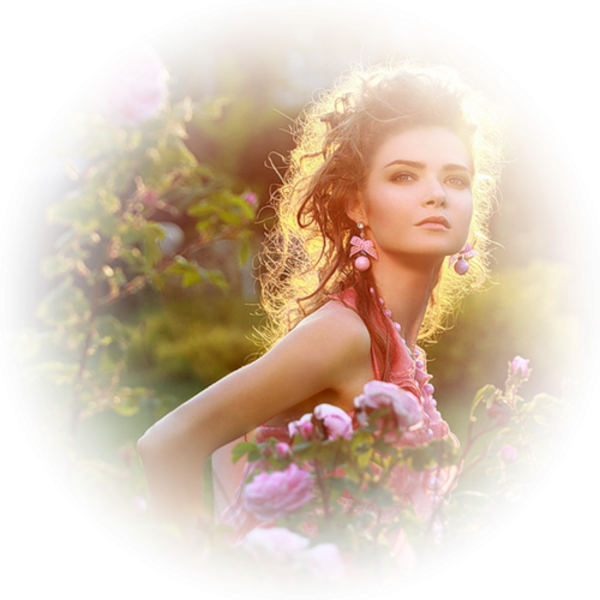 Octobre rose 2018Les femmes en général sont fières de leur corps.La silhouette féminine resplendit dans les décors.Ses formes modelées, des seins jusqu’au fessierEn passant par l’intermédiaire d’une taille bien marquée,Le tout est harmonieux, les courbes sont subliméesEt n’échappent pas aux regards par la beauté médusés.Mais tout cela a besoin d’une surveillance suivie,Je veux surtout parler des seins et de la mammographie.Ce fabuleux organe destiné à nourrir nos nouveau-nés,Mais qui fait partie de notre anatomie, nos attraitsEst parfois la proie du « crabe », notre sournois ennemiQue l’on doit stopper dès ses tentatives d’intrusion établies.La palpation permet au toucher de percevoir les anomalies.Si un doute vous interpelle, ayez le réflexe mammographie.Ne gardez pas dans votre sein une grosseur suspecte,Sans en connaître son nom et son danger car la petite bêteGagnera du terrain et votre vie en sera bouleversée.Une mammographie vaut mieux qu’une ablation, OK !Cependant, chacune est libre de ses décisionsMais toute femme doit au moins pratiquer la palpation.Marie Laborde